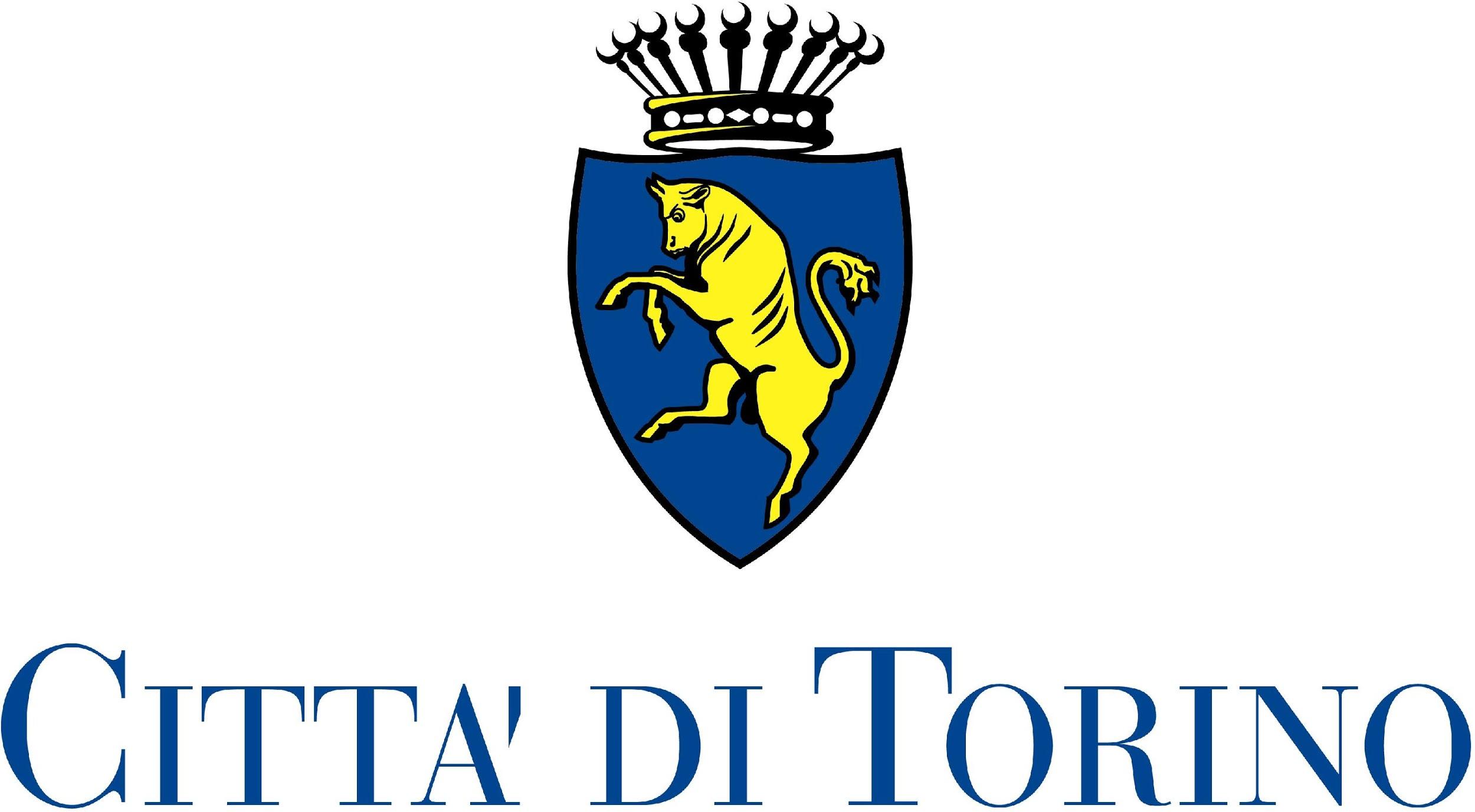 TRATTATIVA DIRETTA N. 1789996 PER L’AFFIDAMENTO DEL SERVIZIO DI SUPPORTO ALLE ATTIVITÀ’ DEL PROGETTO EUROPEO SEED-SOCIAL INNOVATION ECOSYSTEM DEVELOPMENT - COMUNICAZIONE CUP: C19J21027710006 CIG: Z903271F94La Città di Torino intende procedere all’acquisto del servizio in oggetto mediante affidamento diretto ai sensi dell’art. 36, comma 2, lettera a) del D. Lgs. 50/2016, utilizzando la piattaforma MEPA.Le Condizioni del Contratto per la fornitura di servizi che verrà concluso in caso di accettazione dell’offerta del fornitore sono integrate e modificate dalle clausole che seguono, le quali prevarranno in caso di contrasto con altre disposizioni contenute nelle Condizioni Generali di Contratto relative al Bando “Servizi di formazione specialistica, comunicazione e marketing” del Mercato Elettronico della Pubblica Amministrazione ai sensi del combinato disposto degli artt. 36 comma 6 e 58 del D. Lgs. n. 50/2016, e dell’art. 1, comma 450, della Legge 296/2006 e s.m.i.SEZIONE I MODALITA’ DI GARAART. 1OGGETTO DEL SERVIZIOL’appalto ha per oggetto il servizio di comunicazione del progetto SEED- SOCIAL INNOVATION ECOSYSTEM DEVELOPMENT, nello specifico l’elaborazione della visual identity, la realizzazione di un sito web, nonché il suo aggiornamento e la produzione di un video che metta in risalto i risultati del progetto.La trattativa diretta oggetto del presente capitolato è disciplinata dalle disposizioni del D. Lgs. 50/2016, e relativi atti attuativi.Per quanto non espressamente previsto in detta normativa, ai sensi dell’art. 30, comma 8, del D. Lgs. n. 50/2016, alle procedure di affidamento e alle altre attività amministrative in materia di contratti pubblici si applicano le disposizioni di cui alla legge 7 agosto 1990, n. 241 (“nuove norme in materia di procedimento amministrativo e di diritto di accesso ai documenti amministrativi”); alla stipula del contratto e alla fase di esecuzione si applicano le disposizioni del codice civile.Il servizio oggetto del presente appalto è descritto dettagliatamente nell’allegato A “Disciplinare Tecnico”, cui si fa rinvio.ART. 2DURATA E VALORE DEL CONTRATTOIl servizio oggetto dell’appalto, previsto in un unico lotto indivisibile, avrà durata fino alla fine di tutte le attività di progetto, con termine indicativo nel mese di luglio 2023, salvo proroghe, e decorrerà dalla data di esecutività della determinazione di consegna anticipata ex art. 32 comma 13  D.Lgs. 50/2016 o di sottoscrizione del contratto.L’importo massimo a base di gara per il servizio, ammonta ad euro 19.500,00 IVA esclusa.Nel prezzo del servizio si considerano interamente compensate tutte le prestazioni, le spese ed ogni altro onere espresso e non dal presente capitolato, inerente comunque l’esecuzione del servizio medesimo.L’Amministrazione si riserva l’applicazione degli istituti di cui all’art. 106 D. Lgs. 50/2016 con particolare riferimento a quanto previsto ai commi 11 e 12.L’efficacia del contratto è subordinata alla effettiva disponibilità delle risorse finanziarie.ART. 3MODALITA’ DI GARA Modalità di partecipazione:L’operatore deve presentare offerta nel Mercato Elettronico secondo le modalità ivi previste.Il concorrente invia sulla piattaforma MEPA la seguente documentazione:Istanza di gara con autocertificazione contenente le dichiarazioni rese ai sensi del D.P.R. 445/2000, e successivamente verificabili secondo il fac-simile allegato (Allegato 1);Dichiarazione di ottemperanza ai sensi del Decreto Legislativo n. 81/08 e s.m.i., come da fac - simile allegato alla presente trattativa diretta (Allegato 2);Offerta economica (data dal sistema MEPA);Patto di integrità sottoscritto dal legale rappresentante della ditta (Allegato 3).D.G.U.E debitamente compilato, solamente per le parti richieste utilizzando il modulo allegato (Allegato 4, per la cui “Parte IV - Criteri di Selezione” l'operatore economico può limitarsi a compilare la sezione “α”  della parte IV senza compilare nessun'altra sezione della medesima) che dovrà essere sottoscritto dal legale rappresentante.Documento di dettaglio dell’offerta (Allegato 6)Tutti i documenti dovranno essere firmati digitalmente.Si specifica, inoltre, che il presente capitolato dovrà essere controfirmato digitalmente per presa visione.PROCEDURA DI SOCCORSO ISTRUTTORIO:Le carenze di qualsiasi elemento formale della domanda (mancanza di elementi, incompletezza, irregolarità essenziale degli elementi) possono essere sanate attraverso la procedura di soccorso istruttorio di cui al comma 9, art. 83, D. Lgs. 50/2016.In particolare, in caso di mancanza, incompletezza e di ogni altra irregolarità essenziale degli elementi di cui sopra e del documento di gara unico europeo di cui all'articolo 85 del D.Lgs 50/2016, con esclusione di quelli afferenti all'offerta economica e all'offerta tecnica, la stazione appaltante assegna al concorrente un termine, non superiore a dieci giorni, perché siano rese, integrate o regolarizzate le dichiarazioni necessarie, indicandone il contenuto e i soggetti che le devono rendere. In caso di inutile decorso del termine di regolarizzazione, il concorrente è escluso dalla gara. Costituiscono irregolarità essenziali non sanabili le carenze della documentazione che non consentono l'individuazione del contenuto o del soggetto responsabile della stessa.ART. 4ONERI PER LA SICUREZZASono a totale carico degli operatori economici partecipanti gli oneri per la sicurezza sostenuti per l’adozione delle misure necessarie per eliminare o ridurre al minimo i rischi specifici afferenti all’attività svolta.Gli oneri per la sicurezza derivanti da interferenze prodotte nell’esecuzione del servizio oggetto del presente appalto e non soggetti a ribasso, di cui all’art. 26, comma 3, del D. Lgs. 81/2008 e s.m.i., sono stati valutati pari a zero.ART. 5AGGIUDICAZIONEL’acquisto del servizio in oggetto avviene mediante ricorso al Mercato Elettronico della Pubblica Amministrazione ai sensi del combinato disposto degli artt. 36 comma 6 e 58 del D. Lgs. 50/2016. Le stazioni appaltanti possono decidere di non procedere all'aggiudicazione, ai sensi dell’art. 95 comma 12 del D. Lgs. 50/2016, se l’offerta risulti non conveniente o inidonea in relazione all'oggetto del contratto.Le offerte duplici o comunque condizionate non sono ritenute valide e non saranno prese in considerazione.L’efficacia dell’aggiudicazione definitiva è comunque subordinata alla verifica dei requisiti di ordine generale.L’aggiudicatario, entro dieci giorni dalla comunicazione dell’aggiudicazione, dovrà produrre i documenti utili al perfezionamento contrattuale.L’aggiudicazione comunque avverrà sotto la condizione che la ditta aggiudicataria non sia incorsa in cause di divieto, di sospensione e di decadenza previste dall’art. 80 del Codice Unico Appalti.In ottemperanza a quanto disposto dall’art. 29 del vigente Regolamento per la disciplina dei contratti del Comune di Torino n. 386 si procederà nei confronti della ditta aggiudicataria alla stipulazione del relativo contratto, con firma digitale, sulla piattaforma telematica Consip.ART. 6SUBAPPALTOIl concorrente indica all’atto dell’offerta le parti del servizio che intende subappaltare o concedere in cottimo nei limiti del 30% dell’importo complessivo del contratto, in conformità a quanto previsto dall’art. 105 del Codice; in mancanza di indicazione dell’intento, il subappalto non sarà autorizzato.I subappaltatori devono possedere i requisiti previsti dall’art. 80 del Codice. Non si configurano come attività affidate in subappalto quelle di cui all’art. 105, comma 3 del Codice.La stazione appaltante corrisponde direttamente al subappaltatore, al cottimista, al prestatore di servizi ed al fornitore di beni o lavori, l'importo dovuto per le prestazioni dagli stessi eseguite nei seguenti casi: quando il subappaltatore o il cottimista è una microimpresa o piccola impresa;in caso di inadempimento da parte dell’appaltatore;su richiesta del subappaltatore e se la natura del contratto lo consente.SEZIONE II – OBBLIGHI DELL’AGGIUDICATARIOART. 7OBBLIGHI DELL’AGGIUDICATARIO, MODALITA’ E TEMPI DI ESECUZIONEPresentazione DocumentiLa ditta aggiudicataria è tenuta a presentare, entro 10 giorni consecutivi dalla data di comunicazione che avverrà tramite piattaforma MEPA:la documentazione probatoria, a conferma di quanto dichiarato in sede di gara.Pertanto, l’efficacia dell’aggiudicazione definitiva sarà subordinata all’esito positivo di detta verifica e nel caso di difformità da quanto richiesto nel disciplinare tecnico o dichiarato in sede di gara si procederà alla revoca dell’aggiudicazione*. In tal caso l’Amministrazione si riserva la facoltà di affidare il servizio ad altro soggetto. Tracciabilità flussi finanziariL’Aggiudicatario è tenuto ad assolvere a tutti gli obblighi previsti dall’art. 3 della Legge n. 136/2010 al fine di assicurare la tracciabilità dei movimenti finanziari relativi all’appalto. Comunicazione nominativo ReferenteLa Ditta aggiudicataria deve designare una persona con funzioni di “Referente”, il cui nominativo dovrà essere notificato alla Stazione Appaltante. Il Referente avrà il compito di decidere e rispondere direttamente riguardo ad eventuali problemi che dovessero sorgere in merito alla regolare esecuzione delle prestazioni appaltate ed all’accertamento di eventuali danni. Pertanto, tutte le comunicazioni e le contestazioni di inadempienza fatte in contraddittorio con detto Referente, che dovrà essere munito di delega espressa da parte della Ditta aggiudicataria, dovranno intendersi fatte direttamente all’aggiudicataria stessa. Detto Referente deve essere facilmente rintracciabile anche mediante telefono cellulare fornito dalla Ditta aggiudicataria. Quest’ultima è tenuta a fornire prova del regolare adempimento di tutti gli obblighi di cui al presente articolo. Mancata conclusione del rapporto contrattualeQualora, per motivi diversi, non dovesse concludersi il rapporto contrattuale, sarà facoltà della Civica Amministrazione riaffidare il servizio tramite nuova procedura, fatti salvi i diritti al risarcimento dei danni Modalità e tempi di esecuzioneL’esecuzione del servizio dovrà avvenire nel rispetto delle prescrizioni del presente capitolato di gara, di tutte le norme di legge e/o regolamenti vigenti applicabili all’oggetto, e dovrà essere effettuata con la massima diligenza.ART. 8ASSICURAZIONE PER DANNI A TERZI A copertura dei danni di cui sopra, prima di dare inizio all’esecuzione del contratto e per tutta la durata dello stesso, l’impresa dovrà essere assicurata contro i danni a cose e/o persone che dovessero essere arrecati dal proprio personale nell’esecuzione del contratto o comunque, in dipendenza diretta o indiretta della esecuzione dell’appalto, mediante apposita polizza assicurativa RCT/RCO con primaria compagnia di assicurazione. In particolare la polizza assicurativa dovrà espressamente coprire i seguenti rischi:responsabilità civile verso terzi ivi compresi i dipendenti della Stazione Appaltante;rischi per danni diretti e indiretti.In caso di mancato pagamento dei premi assicurativi da parte della Ditta, la Stazione Appaltante avrà facoltà di risolvere il contratto con effetto immediato e richiedere il risarcimento dei danni conseguenti. Qualora la Ditta aggiudicataria o chi per essa, non dovesse provvedere al risarcimento od alla riparazione del danno nel termine fissato nella relativa lettera di notifica, la Stazione Appaltante è fin d’ora autorizzata a provvedere direttamente, trattenendo l’importo sulle fatture in pagamento. ART. 8IMPEGNO PREZZIE’ ammessa la revisione dei prezzi ai sensi e nei modi di cui all’art.106 comma 1 lett. a) D. Lgs. 50/2016, solo nell’ambito delle variazioni dell’indice ISTAT. ART. 9PERSONALEL’Operatore Economico Aggiudicatario sarà responsabile del comportamento del proprio personale e sarà tenuto all’osservanza delle leggi vigenti in materia di previdenza, assistenza ed assicurazione infortuni nonché delle norme dei contratti di lavoro della categoria per quanto concerne il trattamento giuridico ed economico.La ditta aggiudicataria dovrà provvedere a tutti gli adempimenti di cui al D.lgs. 81/2008 e s.m.i.Al personale impiegato nell’esecuzione dell’appalto, ai sensi dell’art 30 c. 4 del D. Lgs. 50/2016, viene applicato il contratto collettivo nazionale e territoriale in vigore per il settore e per la zona nella quale si eseguono le prestazioni di lavoro stipulato dalle associazioni dei datori e dei prestatori di lavoro comparativamente più rappresentative sul piano nazionale e quelli il cui ambito di applicazione sia strettamente connesso con l’attività oggetto dell’appalto o della concessione svolta dall’impresa anche in maniera prevalente.ART. 10TUTELA DEI LAVORATORI E REGOLARITA’ CONTRIBUTIVAL’aggiudicatario è responsabile in solido con il subappaltatore in relazione agli obblighi retributivi e contributivi ai sensi dell’art. 105 c. 8 del D. Lgs. 50/2016. Si applicano i commi 5 e 6 dell’art. 30 D.lgs. 50/2016.ART. 11CONTROLLI SULL’ESECUZIONEIl Responsabile del procedimento, individuato in calce al presente capitolato, svolge anche le funzioni di Direttore dell’Esecuzione del Contratto, in particolare le attività di controllo e vigilanza nella fase di esecuzione del contratto, anche con il supporto dei Referenti del Servizio destinatario del servizio.La regolare esecuzione è accertata previa verifica di conformità delle prestazioni contrattuali; le attività di verifica sono dirette a certificare che le prestazioni siano state eseguite a regola d’arte, in conformità e nel rispetto di quanto previsto dal presente Capitolato, nonché nel rispetto delle eventuali leggi di settore.In ogni caso è fatta salva la possibilità di effettuare controlli a campione.Le attività di verifica di regolare esecuzione possono altresì essere effettuate in forma semplificata, facendo ricorso alle certificazioni di qualità, ove esistenti, ovvero a documentazioni di contenuto analogo, attestanti la conformità alle prescrizioni contrattuali delle prestazioni eseguite.Il RUP sulla base delle informazioni fornite dal Referente, emette idoneo certificato di regolare esecuzione utilizzando il fac-simile allegato al presente Capitolato (Allegato B).Detto certificato verrà trasmesso alla ditta per la sottoscrizione e dovrà essere inserito sulla piattaforma unitamente alla fattura elettronica.Successivamente si procederà alla liquidazione delle prestazioni, nei modi e termini di cui al successivo articolo 15.In presenza di riscontrate non conformità nell’esecuzione, il RUP provvederà ad inoltrare formale diffida all’aggiudicatario.In tal caso la ditta aggiudicataria ha l’obbligo, entro 15 gg. consecutivi dal ricevimento della diffida mediante lettera raccomandata A.R. o tramite posta certificata, di provvedere all’esecuzione della prestazione, conformemente alle prescrizioni del Capitolato.È prevista, altresì, la sospensione dell’esecuzione del contratto ai sensi dell’art. 107 del D. Lgs. 50/2016.ART. 12PENALITA’La Ditta affidataria è tenuta ad effettuare la prestazione con correttezza e buona fede.Ove si verifichino inadempimenti, irregolarità, non conformità nell’esecuzione delle prestazioni contrattuali ovvero nel caso di ritardato adempimento degli obblighi contrattuali, il Responsabile del procedimento, anche a seguito di segnalazioni da parte dei Referenti presso il servizio, procede all’applicazione di penali. E’ fatta salva la facoltà della Stazione Appaltante di procedere al risarcimento del danno ulteriore. Ai sensi del comma 4 dell’art. 113 bis del D. Lgs. 50/2016, per inadempimento o per ritardato, irregolare, non conforme adempimento delle obbligazioni assunte dagli esecutori, le penali saranno applicate in misura giornaliera compresa tra lo 0,3 e l’1 per mille dell’ammontare netto contrattuale, e comunque complessivamente in misura non superiore al 10%, in relazione all’entità delle conseguenze legate all’eventuale ritardo ovvero all’eventuale inadempimento o irregolare o non conforme servizio.Qualora l’inadempienza contrattuale così come esplicitata determini un importo massimo della penale superiore alla percentuale sopra indicata, il Responsabile del procedimento può promuovere l’avvio delle procedure per la risoluzione del contratto per grave inadempimento, grave irregolarità e grave ritardo.Ai sensi e nei modi di cui all’art. 108 del D. Lgs. 50/2016 la Stazione Appaltante risolve il contratto durante il periodo di efficacia dello stesso qualora sia accertato un grave inadempimento alle obbligazioni contrattuali ovvero qualora l’esecuzione delle prestazioni ritardi per negligenza dell’appaltatore.È ammessa, su motivata richiesta dell’esecutore, la totale o parziale disapplicazione delle penali, quando dimostri che il ritardo non è a lui imputabile.Le penali sono applicate dal Responsabile del procedimento in sede di conto finale o in sede di conferma, da parte del Responsabile del procedimento, del certificato di regolare esecuzione (Allegato B).Sono addebitate per compensazione a valere sulle fatture ammesse al pagamento.La comunicazione di avvio del procedimento di applicazione delle penali avverrà nei modi e nei termini di cui alla Legge 241/90 (“Nuove norme in materia di procedimento amministrativo e di diritto di accesso ai documenti amministrativi").Qualora l’esecutore sia inadempiente alle obbligazioni di contratto, la Stazione Appaltante, esperita infruttuosamente la procedura di assegnazione di un termine all’esecutore per compiere il servizio in ritardo, qualora l’inadempimento permanga, può procedere d’ufficio all’acquisizione del servizio o al loro completamento in danno dell’esecutore inadempiente. Per quanto non espressamente indicato si richiamano le disposizioni contenute nel Libro Quarto (Delle obbligazioni) del codice civile, in quanto compatibili.ART. 13RISOLUZIONE DEL CONTRATTOAi sensi dell’art. 108, comma 3 D. Lgs. 50/2016 il RUP, accertato che l’appaltatore risulta gravemente inadempiente alle obbligazioni del contratto, procede, tramite relazione particolareggiata, corredata dei documenti necessari, alla stima dei lavori eseguiti regolarmente, il cui importo può essere riconosciuto all’appaltatore. Il RUP provvede agli adempimenti di cui all’art. 108 Lgs. 50/2016. Il Responsabile del procedimento, fatte salve le modalità sopra indicate, può proporre la risoluzione del contratto nei casi previsti dal succitato art. 108.ART. 14RECESSOL’Amministrazione può recedere dal contratto in qualunque momento alle condizioni previste dall’art. 109 del D. Lgs. 50/2016.L’esercizio del diritto di recesso è preceduto da formale comunicazione all’appaltatore da darsi con un preavviso non inferiore a 20 gg., decorsi i quali la Stazione Appaltante prende in consegna i servizi o forniture ed effettua il collaudo definitivo e verifica la regolarità dei servizi e delle forniture.ART. 15ORDINAZIONE E PAGAMENTOL’ordinazione costituirà impegno formale per l’aggiudicatario a tutti gli effetti dal momento in cui essa sarà comunicata.Il pagamento delle fatture è subordinato:alla verifica di regolare esecuzione delle prestazioni, accertata con le modalità di cui all’articolo 11 sugli obblighi dell’aggiudicatario e modalità e tempi di esecuzione (art. 7), punto 2 (Tracciabilità Flussi Finanziari); alla verifica di correttezza contributiva tramite l’acquisizione del DURC.Le fatture relative ad ogni singolo ordine, in regola con le vigenti disposizioni di legge devono contenere tutti gli elementi idonei ad individuare la provvista secondo quanto sotto specificato.Il completo rispetto delle suddette modalità è condizione necessaria per la decorrenza del termine di pagamento.In ottemperanza al decreto Ministeriale n. 55 del 3 aprile 2013, entrato in vigore il 6 giugno 2013, che ha fissato la decorrenza degli obblighi di utilizzo della fatturazione elettronica nei rapporti con la Pubblica Amministrazione ai sensi della legge 244/2007 art. 1, commi da 209 a 214, le fatture dovranno essere trasmesse in forma elettronica.La Fattura elettronica dovrà contenere obbligatoriamente i seguenti dati:codice univoco ufficio del Servizio scrivente, che è il seguente: IN0X8Lnumero CIG: Z903271F94CUP: C19J21027710006Descrizione del servizio: SERVIZIO DI SUPPORTO ALLE ATTIVITÀ’ DEL PROGETTO EUROPEO SEED-SOCIAL INNOVATION ECOSYSTEM DEVELOPMENT - COMUNICAZIONEn. determinazione di impegno: [il numero meccanografico della determina sarà comunicato via posta elettronica appena disponibile]n. ordine: [il numero di ordine sarà comunicato via posta elettronica appena disponibile]codice IBAN completodata di esecuzione o periodo di riferimentoAi sensi e per gli effetti del comma 4 dell’art. 4 D. Lgs. 231/2002, come modificato dall’art. 1, comma 1, lettera d) D. Lgs. 192/2012, il pagamento dei corrispettivi avverrà entro 30 giorni dall’accettazione della fattura elettronica (corredata della certificazione di conformità debitamente firmata) sul sistema di interscambio (S.d.I.) gestito dall’Agenzia delle Entrate.I termini di pagamento sono sospesi dal 10 dicembre di ogni anno fino al 10 gennaio successivo, in esito alle disposizioni del Regolamento Comunale di Contabilità.Ai sensi dell’art. 17-ter del DPR 633/72, introdotto dalla Legge n. 190 del 23/12/2014 (Legge di Stabilità 2015), e ai sensi del D.M. attuativo del 28 gennaio 2015 pubblicato in G.U. n. 27 del 03/02/2015, la fattura, emessa per l’importo complessivo del servizio (con esposizione dell’IVA), dovrà riportare l’annotazione “scissione dei pagamenti”. L’Amministrazione procederà conseguentemente, ai sensi di legge, alla liquidazione a favore della ditta aggiudicataria del corrispettivo al netto dell’IVA (imponibile) e al versamento di quest’ultima direttamente all’Erario.Per le transazioni relative ai pagamenti dovranno essere rispettate le disposizioni previste dall’art. 3 legge 136/2010 e s.m.i., in materia di tracciabilità dei flussi finanziari. In particolare, l’aggiudicatario è obbligato a comunicare alla stazione appaltante gli estremi identificativi dei conti correnti dedicati, anche non in via esclusiva, nonché le generalità e il codice fiscale delle persone delegate ad operare su detti conti correnti.ART. 16OSSERVANZA LEGGI E DECRETI – SICUREZZA SUL LAVOROA) Osservanza Leggi e DecretiLa Ditta aggiudicataria sarà altresì tenuta all'osservanza di tutte le leggi, decreti, regolamenti ed in genere di tutte le prescrizioni che siano e che saranno emanate dai pubblici poteri in qualsiasi forma durante l’esecuzione del contratto, indipendentemente dalle disposizioni della presente istanza.In particolare, la Stazione Appaltante si riserva di procedere alla riduzione del contratto, in caso di diminuzione degli stanziamenti previsti, dovuta all’applicazione delle disposizioni previste dalle Leggi Finanziarie.La Ditta aggiudicataria è sempre direttamente responsabile di tutti i danni a persone o cose comunque verificatesi nell’esecuzione del servizio di supporto per l’installazione di stazioni rilevazione parametri ambientali e attivazione piattaforma monitoraggio dati, derivanti da cause di qualunque natura ad essa imputabili o che risultino arrecati dal proprio personale, restando a suo completo ed esclusivo carico qualsiasi risarcimento, senza diritto di rivalsa o di alcun compenso da parte della Stazione Appaltante.ART. 17DIVIETO DI CESSIONE DEL CONTRATTO, MODALITÀ’ DELLA CESSIONE DEL CREDITOLa Ditta affidataria è tenuta ad eseguire in proprio il servizio oggetto del presente capitolato. Il contratto non può essere ceduto, a pena di nullità, ai sensi dell’art. 36 del Regolamento dei Contratti e del comma 1 dell’art. 105 del D.lgs. 50/2016. Le cessioni di credito, nonché le procure e le deleghe all’incasso successive al perfezionamento contrattuale non hanno alcun effetto ove non siano preventivamente autorizzate. La cessione dev'essere notificata alla Stazione Appaltante.ART. 18SPESE DI APPALTO, CONTRATTO ED ONERI DIVERSITutte le spese inerenti e conseguenti all’appalto saranno a carico della ditta aggiudicataria, comprese quelle contrattuali. Come specificato al precedente art. 15, l’Amministrazione, procederà, ai sensi di legge, al versamento dell’IVA direttamente all’Erario.ART. 19FALLIMENTO O ALTRE CAUSE DI MODIFICA DELLA TITOLARITÀ’ DEL CONTRATTOIn caso di fallimento o amministrazione controllata dell'impresa aggiudicataria, l’appalto si intende senz’altro revocato e la Stazione Appaltante provvederà a termini di legge.Per le altre modificazioni del contratto si applicano le disposizioni dell’art. 110 del D.lgs. 50/2016.ART. 20DOMICILIO E FORO COMPETENTEA tutti gli effetti del presente appalto, il Foro competente per eventuali controversie sarà quello di Torino.ART. 21TRATTAMENTO DEI DATI PERSONALII dati raccolti saranno trattati, anche con strumenti informatici, ai sensi del Regolamento UE/2016/679 e del D.lgs. 30/06/2003 n. 196, esclusivamente nell’ambito della gara regolata dal presente capitolato di gara, a tale proposito viene allegata l’informativa ai sensi dell’art. 13 del Regolamento di cui sopra (Allegato C).Il conferimento dei dati previsti dal bando e dalla presente istanza è obbligatorio ai fini della partecipazione. Il trattamento dei dati personali viene eseguito sia in modalità automatizzata che cartacea. In relazione ai suddetti dati, l’interessato può esercitare i diritti di cui al regolamento UE/2016/679 all’art. 53 del D. Lgs. 50/2016.L’aggiudicatario sarà nominato responsabile del trattamento dei dati personali afferenti alla gara di cui la Città è titolare, e verrà sottoscritto il relativo contratto.Il Responsabile in PO con DelegaFabrizio BARBIEROfirmato digitalmentePer la Società (firma del Legale Rappresentante)controfirmato digitalmente per presa visioneResponsabile del procedimento:Fabrizio BARBIERO Punto Ordinante M.E.P.A.:Fabrizio BARBIERO